Suppose you want to draw a circle with radius 5 cm.Step 1: Place the pointer of the compass at 0 cm on a ruler, 
             then extend the tip of the pencil to 5 cm.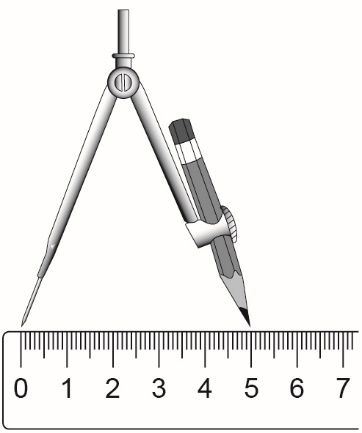 Step 2: Place the point of the compass at the centre of the circle.
Step 3: Draw the circle by turning the compass through 360º.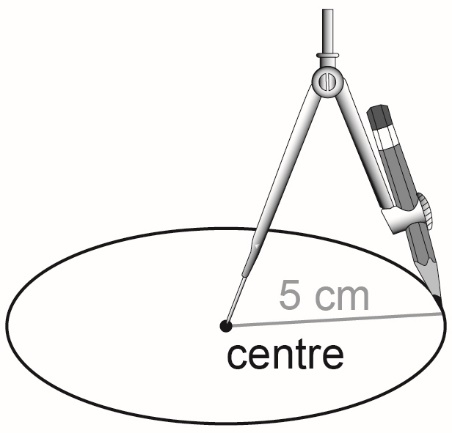 